pedido de mudança de habitaçãoREQUERENTENOME       	documento de identificação       	 contribuinte NIF/NIPC      	telefone      	  TELEMÓVEL      	e-mail      	residente/com sede em       	freguesia      	código postal      	 —        localidaDe      	PEDIDOVEM REQUERER Mudança de habitaçãoCaracterização do Agregado FamiliarN.º de dependentes      	descrição sobre a situação que motiva o pedido Alteração da composição do agregado familiar saúde outros      	
	MEIOS DE NOTIFICAÇÃO AUTORIZO O ENVIO DE EVENTUAIS NOTIFICAÇÕES DECORRENTES DESTA COMUNICAÇÃO PARA O SEGUINTE ENDEREÇO ELETRÓNICO:e-mail      	OBSERVAÇÕESinformações adicionais1. Os dados pessoais recolhidos neste pedido são necessários, única e exclusivamente, para dar cumprimento ao disposto no artigo 102.º do Código do Procedimento Administrativo (CPA), no artigo 17.º do Decreto-Lei n.º 135/99, de 22 de abril e/ou ao previsto na legislação específica aplicável ao pedido formulado.2. O tratamento dos dados referidos no ponto 1 por parte do Município de Coimbra respeitará a legislação em vigor em matéria de proteção de dados pessoais e será realizado com base seguintes condições:Responsável pelo tratamento - Município de Coimbra;Finalidade do tratamento - Cumprimento de uma obrigação jurídica (CPA e/ou de legislação específica aplicável ao pedido formulado) ou necessário ao exercício de funções de interesse público;Destinatário(s) dos dados - Serviço municipal com competência para analisar ou intervir no pedido, de acordo com a orgânica municipal em vigor;Conservação dos dados pessoais - Prazo definido na legislação aplicável ao pedido.3. Para mais informações sobre as práticas de privacidade do Município consulte o nosso site em www.cm-coimbra.pt ou envie um e-mail para dpo@cm-coimbra.pt.4. Os documentos apresentados no âmbito do presente pedido são documentos administrativos, pelo que o acesso aos mesmos se fará em respeito pelo regime de acesso à informação administrativa e ambiental e reutilização dos documentos administrativos (Lei n.º 26/2016, de 22 de agosto).declaraçõesO(A) subscritor(a), sob compromisso de honra e consciente de incorrer em eventual responsabilidade penal caso preste falsas declarações, declara que os dados constantes do presente requerimento correspondem à verdade.pede DEFERIMENTOO requerente/representante (Assinatura)       	 DATA      	LEGISLAÇÃO APLICÁVELCódigo do Procedimento Administrativo (CPA), aprovado pelo Decreto-Lei n.º 4/2015, de 7 de janeiro.Lei 81/2014, de 19 de dezembro, alterada e republicada pela Lei 32/2016, de 24 de agosto, na sua redação atual.pedido de mudança de habitação		N.A. Não AplicávelO trabalhador/ (Assinatura)       	  DATA      	  N.º Mecanográfico       	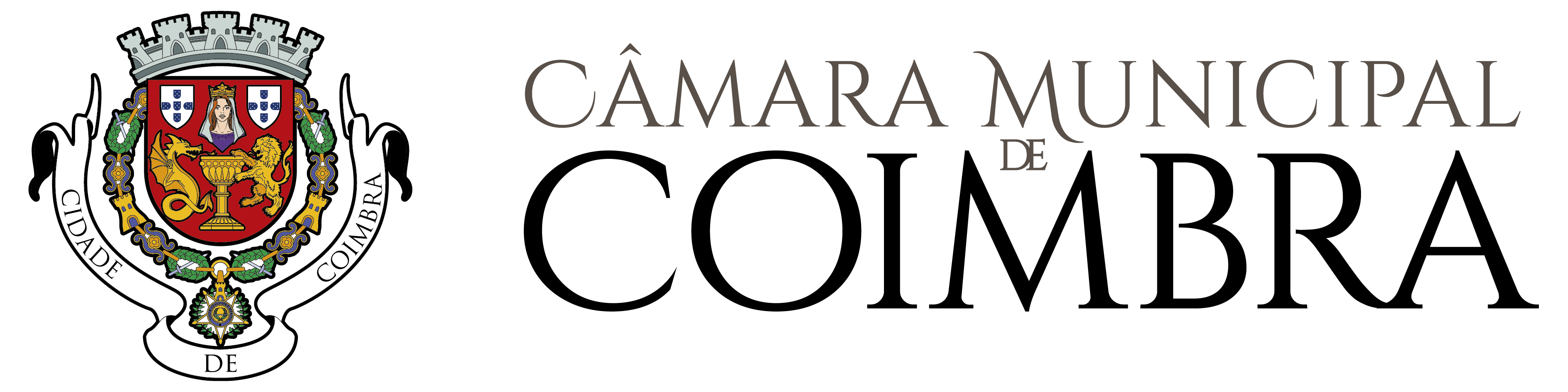 A preencher pelos 
serviços administrativosRegisto SGD nºDataExmº. SenhorPresidente da Câmara Municipal de CoimbraExmº. SenhorPresidente da Câmara Municipal de CoimbraProcesso nºExmº. SenhorPresidente da Câmara Municipal de CoimbraExmº. SenhorPresidente da Câmara Municipal de CoimbraGuia n.ºExmº. SenhorPresidente da Câmara Municipal de CoimbraNomeGrau de parentescodata de nascimentoNIFElementos InstrutóriosSIMNÃON.A.RequerimentoComprovativos dos rendimentos (fotocópia da última declaração do IRS e do último recibo de vencimento/reforma)Se aplicável, caso algum dos elementos do agregado familiar apresente problemas de saúde, deve apresentar relatório/declaração médica comprovativa dessa situaçãoNota: Deverá comprovar a identificação de todos os elementos do agregado familiar